Фотоотчет с празднования Дня пожилого человека в группе № 4 корпус 1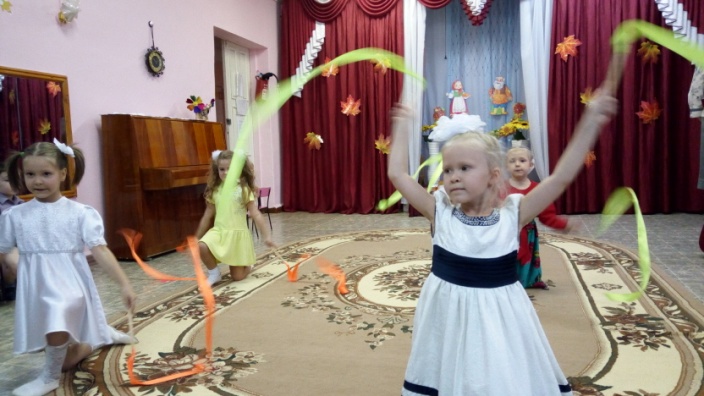 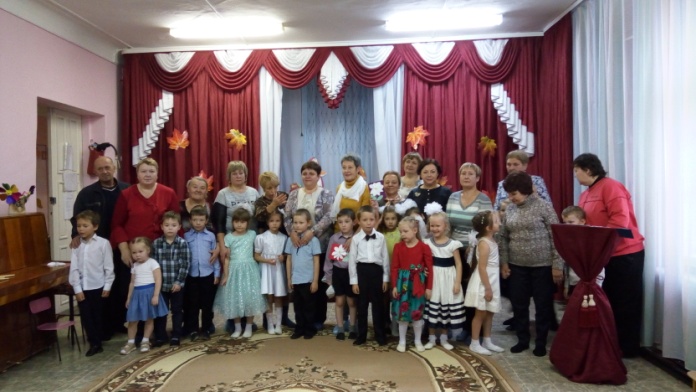 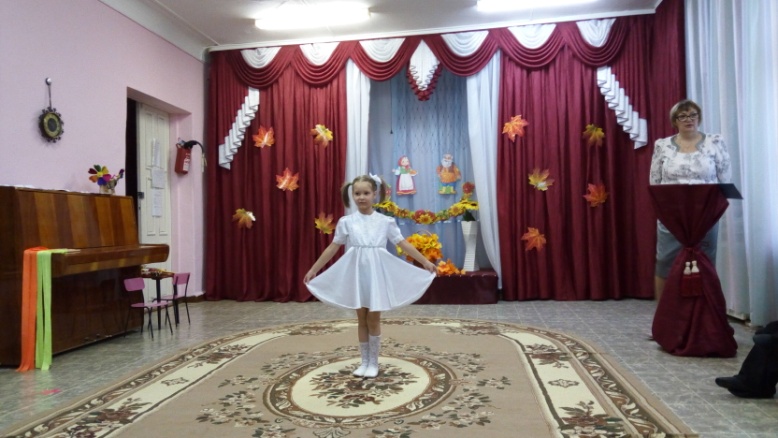 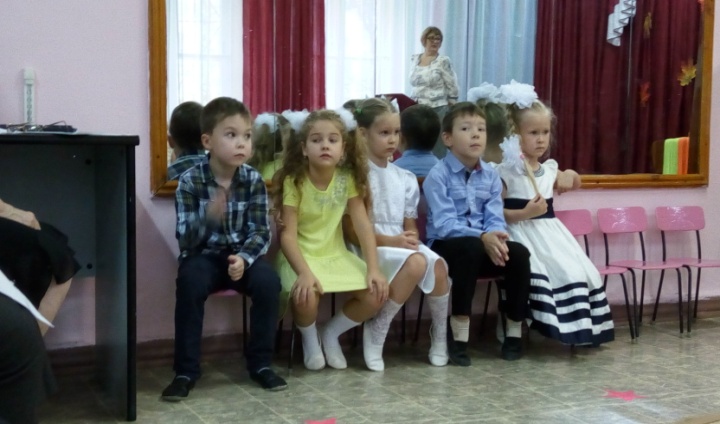 